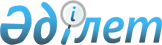 Об Агентстве Республики Казахстан по защите государственных секретовУказ Президента Республики Казахстан от 13 мая 1999 г. N 139      В соответствии с подпунктом 3) статьи 44 Конституции и статьей 5 Закона Республики Казахстан "О государственных секретах" постановляю: 



      1. Образовать Агентство Республики Казахстан по защите государственных секретов (далее - Агентство) как центральный исполнительный орган, не входящий в состав Правительства Республики Казахстан. см. U020931 



      2. Установить, что Агентство осуществляет единую государственную политику в области защиты государственных секретов. 



      3. Возложить на Агентство выполнение следующих основных функций: 

      1) координацию работы по обеспечению режима секретности в государственных органах и организациях; 

      2) разработку системы правовых, административных, экономических, технических, программных и криптографических мер по защите государственных секретов, контроль за их исполнением на территории Республики Казахстан; 

      3) координацию деятельности органов защиты государственных секретов в интересах разработки и выполнения государственной программы, нормативных и методических актов по защите государственных секретов; 

      4) разработку Перечня должностных лиц государственных органов, наделенных полномочиями по отнесению сведений к государственным секретам, и его представление на утверждение Главе государства; 

      5) разработку Инструкции по обеспечению режима секретности в Республике Казахстан; 

      6) разработку порядка сертификации технических средств защиты сведений, составляющих государственные секреты; 

      7) разработку порядка определения размеров ущерба, который нанесен или может быть нанесен национальной безопасности Республики Казахстан или интересам государственных органов и организаций вследствие разглашения или утраты сведений, составляющих государственные секреты, а также ущерба, наносимого собственнику носителей сведений в результате их засекречивания; 

      8) разработку порядка отнесения государственных органов и организаций к категории особорежимных, режимных и особо охраняемых объектов Республики Казахстан; 

      9) разработку государственной программы в области защиты государственных секретов и порядок материально-технического и финансового обеспечения работ по защите государственных секретов; 

      10) организацию подготовки и переподготовки кадров подразделений по защите государственных секретов; 

      11) оказание практической и методической помощи государственным органам и организациям по вопросам защиты сведений, составляющих государственные секреты; 

      12) разработку порядка специальной проверки граждан Республики Казахстан в связи с их допуском к государственным секретам и его представление для утверждения Правительству Республики Казахстан. 



      4. Дополнить пункт 1 Указа Президента Республики от 22 января 1999 года N 6 "О структуре Правительства Республики Казахстан" абзацем следующего содержания: "Агентство Республики Казахстан по защите государственных секретов". 



      5. Правительству Республики Казахстан в месячный срок: 

      1) определить штатную численность Агентства за счет сокращения штатной численности ряда центральных исполнительных органов; 

      2) обеспечить финансирование Агентства за счет ассигнований, предусмотренных республиканским бюджетом на 1999 год и ежегодно предусматривать в проекте республиканского бюджета средства на содержание Агентства; 

      3) передать Агентству необходимые материально-технические средства и иное имущество, в объеме возложенных на Агентство функций и передаваемой Агентству штатной численности; 

      4) утвердить положение и структуру Агентства; 

      5) привести ранее изданные акты Правительства Республики Казахстан в соответствие с настоящим Указом; 

      6) принять иные меры, вытекающие из настоящего Указа. 



      6. Контроль за исполнением настоящего Указа возложить на Администрацию Президента Республики Казахстан. 



      7. Настоящий Указ вступает в силу со дня подписания.        Президент 

Республики Казахстан 
					© 2012. РГП на ПХВ «Институт законодательства и правовой информации Республики Казахстан» Министерства юстиции Республики Казахстан
				